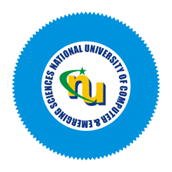 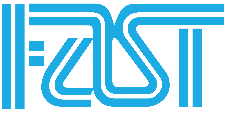 Note: No University funds are to be released before approval of the reimbursement claimApplicant ProfileEvent ProfileEvent Organizer / Focal Person ProfileEvent DetailsPaper to be PresentedAvailed Travel Grants (Internal or External) in last two yearsDetails of Journal Papers in last yearBudget / Financial Assistance DetailsAttachmentsDeclaration by Applicant Campus HR (Please check relevant box)Campus AccountsHead of DepartmentCampus DirectorNUCES-HQORICInternal Auditor TreasurerRectorNameDesignationDepartment                                                    CNIC/Passport No.                                                    CNIC/Passport No.Emp IDCampusHighest Qualification                                        HEC Approved Supervisor                                        HEC Approved SupervisorCell NumberNU Email IDDate of JoiningEmployment StatusOrganizing Institution NameInstitution Level/ TypeInstitution CategoryYear of EstablishmentInstitution MandateNameDesignationDepartment / AssociationEmailPhone No.TypeTypeTitleTitleDate (s)Date (s)Start Date:End Date:End Date:VenueVenueBroad DisciplineBroad DisciplineMajor SubjectMajor SubjectMinor SubjectMinor SubjectMinor SubjectMinor SubjectMinor SubjectConference BriefConference BriefConference CORE Ranking (A*/A) or approved by ORICConference CORE Ranking (A*/A) or approved by ORICConference CORE Ranking (A*/A) or approved by ORICConference CORE Ranking (A*/A) or approved by ORIC Yes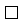  Yes YesNoNoRelevance & Scientific SignificanceRelevance & Scientific SignificanceTarget AudienceTarget AudienceWebsite AddressWebsite AddressWebsite AddressIs Event organized regularly?Is Event organized regularly?Serial No (if any):Serial No (if any):Serial No (if any):Are Conference Proceedings/Books of Abstract ArchivedAre Conference Proceedings/Books of Abstract ArchivedAre Conference Proceedings/Books of Abstract ArchivedAre Conference Proceedings/Books of Abstract ArchivedAre Conference Proceedings/Books of Abstract ArchivedAre Conference Proceedings/Books of Abstract ArchivedList of keynote / Invited SpeakersList of keynote / Invited SpeakersList of keynote / Invited SpeakersList of keynote / Invited SpeakersList of keynote / Invited SpeakersList of keynote / Invited SpeakersList of keynote / Invited SpeakersList of keynote / Invited SpeakersList of keynote / Invited SpeakersList of keynote / Invited SpeakersList of keynote / Invited SpeakersS/NNameDesignationDesignationDesignationInstitute/CountryInstitute/CountryInstitute/CountryInstitute/CountryInstitute/CountryTitle of PresentationCollaborating Partners Details (if any)Collaborating Partners Details (if any)Collaborating Partners Details (if any)Collaborating Partners Details (if any)Collaborating Partners Details (if any)Collaborating Partners Details (if any)Collaborating Partners Details (if any)Collaborating Partners Details (if any)Collaborating Partners Details (if any)Collaborating Partners Details (if any)Collaborating Partners Details (if any)S/NInstitution NameInstitution NameInstitution NameInstitution NameInstitution TypeInstitution TypeInstitution TypeInstitution TypeInstitution TypeSponsorshipPaper DetailsPaper DetailsPaper DetailsPaper DetailsPaper DetailsPaper DetailsPaper TitleApplicant status as paper authorApplicant status as paper authorApplicant Primary affiliation on submitted paperApplicant Primary affiliation on submitted paperSimilarity Index Report verified by the LibrarianSimilarity Index Report verified by the LibrarianIs the paper previously submitted to any Journal/ Conference or accepted/ published by any Journal/ Conference?Is the paper previously submitted to any Journal/ Conference or accepted/ published by any Journal/ Conference?Is the paper previously submitted to any Journal/ Conference or accepted/ published by any Journal/ Conference?Is the paper previously submitted to any Journal/ Conference or accepted/ published by any Journal/ Conference?Is the paper previously funded by NUCES/HEC under any project/program or any other sponsoring agency?Is the paper previously funded by NUCES/HEC under any project/program or any other sponsoring agency?Is the paper previously funded by NUCES/HEC under any project/program or any other sponsoring agency?Is the paper previously funded by NUCES/HEC under any project/program or any other sponsoring agency?List of Other Authors (If any)List of Other Authors (If any)List of Other Authors (If any)List of Other Authors (If any)List of Other Authors (If any)List of Other Authors (If any)S/NNameInstitution AffiliationInstitution AffiliationStatusStatusInvitation/Acceptance details by the Event OrganizerInvitation/Acceptance details by the Event OrganizerInvitation/Acceptance details by the Event OrganizerInvitation/Acceptance details by the Event OrganizerInvitation/Acceptance details by the Event OrganizerInvitation/Acceptance details by the Event OrganizerIs paper accepted by the event organizer for presentation?Is paper accepted by the event organizer for presentation?YesNoMode of Presentation (Only ORAL is allowed)Mode of Presentation (Only ORAL is allowed)Tentative Date of PresentationTentative Date of PresentationMode of Participation (Must be physical)Mode of Participation (Must be physical)Has the abstract/ paper been peer reviewed by the Technical/Editorial Committee?Has the abstract/ paper been peer reviewed by the Technical/Editorial Committee?YesNoPaper Acceptance RatioPaper Acceptance RatioWill the paper be published in ConferenceProceedings/ Book of Abstract/ Journal?Will the paper be published in ConferenceProceedings/ Book of Abstract/ Journal?YesNoConference NameTravel DatesFunding Agency or Award NumberAmount of Grant (Rs.)Name of JournalTitle of PaperImpact FactorRanking as per HJRSItemAmount in US$Amount in PKRTravel Cost
(Economy class return airfare as per GICT zonal rates)Registration Fee 
(As per actual or maximum of US$ 700 whichever is less)Accommodation (for max.3 days - @ max US 100 per night)TOTAL  PKR equivalent to US$ on approval date:(Please check relevant box)ProvidedNot ProvidedNOC from the Principal Author and other authors (in case the applicant is Co-Author) with justification (if applicable).Tentative Conference Program & Brochure containing aims, objectives. themes, Organizing Committee, sessions, Invited / Key note speakers, timeslots, title of presentationsFull-text paper to be presentedDuly verified copy of TURNITIN report for Similarity Index of PaperDocumentary evidence from the Event Organizer regarding Peer review of papers.Letter of Acceptance/Invitation or email from the event organizer indicating the following:Mode of presentation (oral/poster)Paper to be presented has been accepted based upon peer-review by the technical committee of the eventAbstract/paper would be published in Book of Abstracts/Proceedings/JournalsPapers AcceptanceDocumentary evidence from Event Organizer for applicable conference registration feeThree quotations of Air Travel, indicating shortest route Quotation regarding AccommodationI hereby undertake and affirm that:Funding being requested for presentation of the paper under various budget heads as mentioned in this Application, has not been previously funded by the NU or any other sponsoring agency.The substance of the research paper being presented as provided in this Application is based on the original research conducted by me/us.The paper mentioned in this Application has not been submitted/ presented in any Journal/ Conference nor published/ accepted by any Journal/ Conference.In case any plagiarism or research misconduct is proved in relation to the paper being presented, I shall be bound to refund whole amount of the Grant to NU.If funding is provided, the Applicant shall comply the Terms & Conditions of the Grant as per relevant policy.All the information provided in this Application form and related documents are true to the best of my knowledge and belief.I hereby undertake and affirm that:Funding being requested for presentation of the paper under various budget heads as mentioned in this Application, has not been previously funded by the NU or any other sponsoring agency.The substance of the research paper being presented as provided in this Application is based on the original research conducted by me/us.The paper mentioned in this Application has not been submitted/ presented in any Journal/ Conference nor published/ accepted by any Journal/ Conference.In case any plagiarism or research misconduct is proved in relation to the paper being presented, I shall be bound to refund whole amount of the Grant to NU.If funding is provided, the Applicant shall comply the Terms & Conditions of the Grant as per relevant policy.All the information provided in this Application form and related documents are true to the best of my knowledge and belief.I hereby undertake and affirm that:Funding being requested for presentation of the paper under various budget heads as mentioned in this Application, has not been previously funded by the NU or any other sponsoring agency.The substance of the research paper being presented as provided in this Application is based on the original research conducted by me/us.The paper mentioned in this Application has not been submitted/ presented in any Journal/ Conference nor published/ accepted by any Journal/ Conference.In case any plagiarism or research misconduct is proved in relation to the paper being presented, I shall be bound to refund whole amount of the Grant to NU.If funding is provided, the Applicant shall comply the Terms & Conditions of the Grant as per relevant policy.All the information provided in this Application form and related documents are true to the best of my knowledge and belief.Date:Applicant Name:Signature:Name of FacultyIn serviceOn leaveRetired/TerminatedRetired/TerminatedOn Long Leave
(> Six moths)Prepared & forwarded byDesignationDate:SignatureCodeHead NameBudgeted AmountRequested AmountRemaining Budget730100001Research Travel ExpensesTotal Research BudgetTotal Research BudgetPrepared & forwarded byDesignationDesignationDate:SignatureSignatureRemarksRecommendedNot RecommendedRemarksNameDate:SignatureSignatureRemarksRecommendedNot RecommendedRemarksNameDate:SignatureSignatureRemarks by Manager (RM)DateSignatureRemarks by Grants Management Officer (GMO)DateSignatureDirector ORICRecommendedNot RecommendedNot RecommendedDate:SignatureRemarksRecommendedNot RecommendedRemarksNameDateSignatureRemarksRecommendedNot RecommendedRemarksNameDateSignatureRemarksApprovedRemarksNot ApprovedNameDateSignature